Publicado en Madrid el 31/05/2018 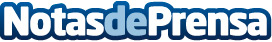 José Luis Piñar: "El 25 de mayo se ha aplicado una norma jurídica que afecta a todos los países del mundo"El Reglamento de Protección de Datos que entra en vigor a partir del 25 de mayo afecta a todos los países del mundo, un hecho histórico ya que nunca antes había ocurrido algo similar en el ámbito normativo. Los expertos más destacados ofrecen las claves de esta normativa durante una jornada práctica organizada por  Formación Lefebvre – El Derecho y el Centro de Estudios Financieros
Datos de contacto:AutorNota de prensa publicada en: https://www.notasdeprensa.es/jose-luis-pinar-el-25-de-mayo-se-ha-aplicado Categorias: Derecho E-Commerce http://www.notasdeprensa.es